Republic of the Philippines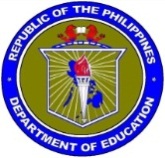 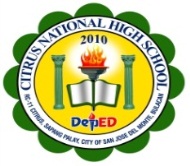 Department of the PhilippinesRegion IIIDivision of City of San Jose Del MonteCITRUS NATIONAL HIGH SCHOOLBrgy. CITRUS  City of San Jose del Monte BulacanThe Registrar_____________________________________________________________________Sir/Madam:Good day.Please furnish with the Permanent Record Form 137-A /Certificate of Good Moral Character of the following student/s who is/are temporarily enrolled in this school upon presentation of their Form 138-A and\or other legal documents.Your urgent response to our request is highly appreciated. Thank you and God bless you.	FIRST REQUEST						URGENT			SECOND REQUESTRepublic of the PhilippinesDepartment of the PhilippinesRegion IIIDivision of City of San Jose Del MonteCITRUS NATIONAL HIGH SCHOOLBrgy. CITRUS  City of San Jose del Monte BulacanThe Registrar_____________________________________________________________________Sir/Madam:Good day.Please furnish with the Permanent Record Form 137-A /Certificate of Good Moral Character of the following student/s who is/are temporarily enrolled in this school upon presentation of their Form 138-A and\or other legal documents.Your urgent response to our request is highly appreciated. Thank you and God bless you.	FIRST REQUEST						URGENT				SECOND REQUESTNAME OF THE STUDENTYEAR/SECTION IN YOUR SCHOOLSCHOOL YEAR ATTENDED IN YOUR SCHOOLNAME OF THE STUDENTYEAR/SECTION IN YOUR SCHOOLSCHOOL YEAR ATTENDED IN YOUR SCHOOL